Zajęcia korekcyjno- kompensacyjne- 17.04.2020 3- latki ( grupa krasnale)Temat: Usprawnienie motoryki rąk ze zwróceniem uwagi na prawą rękę.Zachęcam, aby dziecko rysowało oburącz w powietrzu „bazgroły” palcami wskazującymi.Dotykanie poszczególnymi palcami do kciuka tak, aby prawa i lewa ręka pracowały symetrycznie w tym samym czasie.Malowanie linii farbą- dziecko maluje linie farbami na kartce papieru, od lewej do prawej strony.Układanie obrazka z części i przyklejenie go na oddzielnej kartce ( dziecko z pomocą osoby dorosłej rozcina obrazek po czym układa i przykleja) 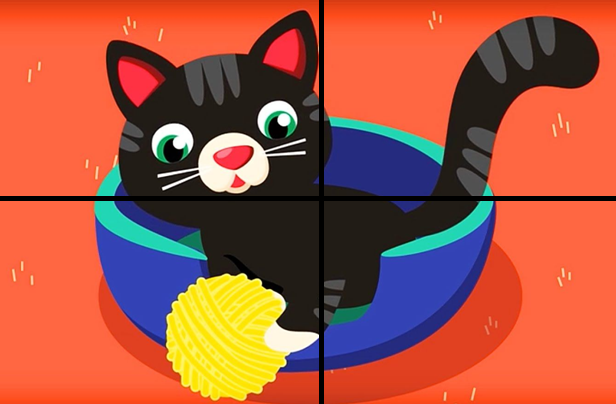 Proponuję wykonania ćwiczenia relaksacyjno- zabawowego: dziecko myje ręce po czym otrzepuje ręce z wody (nad zlewem).